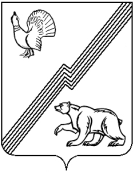 АДМИНИСТРАЦИЯ ГОРОДА ЮГОРСКАХанты-Мансийского автономного округа – Югры ПОСТАНОВЛЕНИЕот 21 февраля 2019 года										№ 387О внесении изменения в постановление администрации города Югорска от 01.11.2016 № 2677 «Об уполномоченном органе на определение поставщиков (подрядчиков, исполнителей)для обеспечения муниципальных нужд города Югорска»В соответствии с Федеральным законом от 05.04.2013 № 44-ФЗ «О контрактной системе в сфере закупок товаров, работ, услуг для обеспечения государственных и муниципальных нужд»:1. Внести в постановление администрации города Югорска от 01.11.2016 № 2677                  «Об уполномоченном органе на определение поставщиков (подрядчиков, исполнителей) для обеспечения муниципальных нужд города Югорска» (с изменениями от 10.02.2017 № 365,                             от 01.02.2018 № 285) изменение, изложив приложение в новой редакции (приложение).2. Опубликовать постановление в официальном печатном издании города Югорска                  и разместить на официальном сайте органов местного самоуправления города Югорска.3. Настоящее постановление вступает в силу после его официального опубликования.4. Контроль за выполнением постановления возложить на первого заместителя главы города – директора департамента муниципальной собственности и градостроительства администрации города Югорска С.Д. Голина.Глава города Югорска                                                                                                 А.В. Бородкин Приложениек постановлениюадминистрации города Югорскаот 21 февраля 2019 года № 387Приложениек постановлениюадминистрации города Югорскаот   01 ноября 2016 года  №  2677Порядок 
взаимодействия органов местного самоуправления города Югорска, муниципальных казенных учреждений, муниципальных бюджетных учреждений, муниципальных автономных учреждений города Югорска и иных юридических лиц, не являющихся муниципальными учреждениями и муниципальными унитарными предприятиями города Югорска, с уполномоченным органом по определению для них поставщиков (подрядчиков, исполнителей) в условиях централизованных закупок1. Общие положения1. Настоящий Порядок регулирует вопросы взаимодействия органов местного самоуправления города Югорска, муниципальных казенных, муниципальных бюджетных, муниципальных автономных учреждений города Югорска и иных юридических лиц,                         не являющихся муниципальными учреждениями и муниципальными унитарными предприятиями города Югорска (далее - заказчики), с органом, уполномоченным                                 на определение поставщиков (подрядчиков, исполнителей) для заказчиков в условиях централизованных закупок (далее - уполномоченный орган).2. В отношении муниципальных автономных учреждений города Югорска и иных юридических лиц, не являющихся муниципальными учреждениями, муниципальными унитарными предприятиями города Югорска, настоящий Порядок применяется при осуществлении ими закупок товаров, работ, услуг в соответствии с частями 4, 4.1, 5 статьи 15 Федерального закона от 05.04.2013 № 44-ФЗ «О контрактной системе в сфере закупок товаров, работ, услуг для обеспечения государственных и муниципальных нужд» (далее – Закон                       о контрактной системе).3. Основные понятия, используемые в настоящем Порядке, применяются в том же значении, что и в Законе о контрактной системе.4. Заказчики в соответствии с частью 5 статьи 26 Закона о контрактной системе осуществляют полномочия заказчика закупок товаров, работ, услуг для обеспечения муниципальных нужд самостоятельно, за исключением полномочий, переданных уполномоченному органу в соответствии с разделом 2 настоящего Порядка.5. Формирование информации и документов при планировании и осуществлении закупок для размещения в единой информационной системе в сфере закупок осуществляется           с использованием региональной информационной системы в сфере закупок товаров, работ, услуг для обеспечения государственных и муниципальных нужд Ханты-Мансийского автономного округа – Югры.2. Полномочия уполномоченного органа6. Уполномоченный орган для заказчиков проводит открытые конкурсы, конкурсы                с ограниченным участием, двухэтапные конкурсы, закрытые конкурсы, закрытые конкурсы                 с ограниченным участием, закрытые двухэтапные конкурсы, электронные аукционы, закрытые аукционы, запросы котировок, запросы предложений, которые с учетом особенностей, установленных Законом о контрактной системе, проводятся в электронной форме (далее также – процедуры).7. Для реализации своих полномочий уполномоченный орган вправе:- запрашивать и получать необходимые для определения поставщика (подрядчика, исполнителя) информацию и документы у заказчиков;- организовывать и проводить совместные конкурсы или аукционы при осуществлении закупок одних и тех же товаров, работ, услуг для двух и более заказчиков;-  утверждать обязательные для применения заказчиками методические документы (методики) по вопросам подготовки информации и документов, используемых при планировании и осуществлении закупок товаров, работ, услуг для обеспечения муниципальных нужд;-  утверждать типовые описания объектов закупки (технические задания).8. Полномочия уполномоченного органа в сфере закупок товаров, работ, услуг определены в таблице распределения полномочий между заказчиком и уполномоченным органом (приложение). Не допускается возлагать на уполномоченный орган полномочия по обоснованию закупок, определению условий контракта, в том числе по определению начальной (максимальной) цены контракта и его подписанию.3. Полномочия заказчиков9. Заказчики, кроме полномочий, определенных  в таблице распределения полномочий между заказчиком и уполномоченным органом (приложение), осуществляют закупки                           у единственного поставщика (подрядчика, исполнителя).4. Взаимодействие заказчиков с уполномоченным органом10. Заказчики в соответствии с Законом о контрактной системе устанавливают следующие условия осуществления процедуры определения поставщика (подрядчика, исполнителя):- о предоставлении преимуществ в соответствии со статьями 28 - 30 Закона                           о контрактной системе;- о применении национального режима при осуществлении закупки;- об установлении требований к участникам закупки;- об установлении требований об обеспечении заявок;- об установлении требований о предоставлении обеспечения исполнения контракта;- информацию о контрактной службе, контрактном управляющем, ответственных                     за заключение контракта;- иные условия осуществления процедуры определения поставщика (подрядчика, исполнителя), установленные Законом о контрактной системе.11. Для определения поставщика (подрядчика, исполнителя) заказчики представляют               в уполномоченный орган информацию и документы, предусмотренные требованиями Закона               о контрактной системе и (или) иных нормативных правовых актов в сфере закупок.12. Уполномоченный орган осуществляет мониторинг информации и документов для определения поставщика (подрядчика, исполнителя) на их соответствие требованиям Закона                о контрактной системе и (или) иных нормативных правовых актов в сфере закупок, вносит заказчикам предложения об их корректировке. 13. Заказчики принимают меры для устранения выявленных несоответствий либо направляют в уполномоченный орган мотивированное обоснование о возможности проведения процедуры определения поставщика (подрядчика, исполнителя) на утвержденных заказчиком условиях.14. На основании представленных заказчиками информации и документов уполномоченный орган в соответствии с Законом о контрактной системе и (или) иными нормативными правовыми актам в сфере закупок осуществляет проведение процедуры определения поставщика (подрядчика, исполнителя), в том числе осуществляет следующие действия:- принимает решение о проведении совместного конкурса или аукциона при наличии               у двух и более заказчиков потребности в одних и тех же товарах, работах, услугах;- назначает даты и время проведения процедур определения поставщика (подрядчика, исполнителя);- размещает предусмотренную Законом о контрактной системе информацию                           о проведении процедуры определения поставщика (подрядчика, исполнителя) в единой информационной системе в сфере закупок, направляет приглашения принять участие                           в закрытом конкурсе, закрытом конкурсе с ограниченным участием, закрытом двухэтапном конкурсе или в закрытом аукционе, в том числе проводимых в электронной форме, осуществляет иные предусмотренные Законом о контрактной системе действия                                 по информированию участников закупки о ходе ее проведения;- обеспечивает работу Единой комиссии, в том числе уведомляет членов комиссий                         о месте, дате и времени заседаний комиссии;- осуществляет иные действия, предусмотренные Законом о контрактной системе                     и необходимые для определения поставщиков (подрядчиков, исполнителей) для заказчиков,              за исключением случаев, если совершение таких действий отнесено настоящим Порядком                   к полномочиям заказчика.15. Рассмотрение и (или) оценка заявок на участие в закупке, рассмотрение и (или) оценка окончательных предложений участников закупки осуществляется Единой комиссией.16. По решению Единой комиссии к изучению заявок на участие в закупке и иных документов привлекаются заказчики, в интересах которых проводится процедура определения поставщика (подрядчика, исполнителя). В этом случае заказчики изучают соответствующие заявки, окончательные предложения и представляют в Единую комиссию информацию                        о результатах такого изучения по форме и в срок, установленные уполномоченным органом.17. Не допускается привлекать к изучению заявок, окончательных предложений                        в качестве членов Единой комиссии физических лиц, лично заинтересованных в результате определения поставщиков (подрядчиков, исполнителей), в том числе физических лиц, подавших заявки на участие в таком определении или состоящих в штате организаций, подавших данные заявки, либо физических лиц, на которых способны оказать влияние участники закупки (в том числе физические лица, являющиеся участниками (акционерами) этих организаций, членами их органов управления, кредиторами указанных участников закупки), либо физическое лицо, состоящее в браке с руководителем участника закупки, либо являющиеся близкими родственниками (родственниками по прямой восходящей и нисходящей линии: родителями и детьми, дедушкой, бабушкой и внуками), полнородными                                      и не полнородными (имеющими общих отца или мать) братьями и сестрами), усыновителями руководителя или усыновленными руководителем участника закупки, а также непосредственно осуществляющие контроль в сфере закупок должностных лиц контрольного органа в сфере закупок.18. Для обеспечения возможности принятия Единой комиссией правомерного решения заказчики, в интересах которых проводится процедура определения поставщика (подрядчика, исполнителя), в порядке и срок, установленные уполномоченным органом, представляют                     в Единую комиссию информацию об обеспечении заявок, внесенных заказчику по данной процедуре.19. Со дня определения Единой комиссией победителя закупки или лица, с которым                в соответствии с Законом о контрактной системе заключается контракт по результатам закупки, все предусмотренные Законом о контрактной системе полномочия по дальнейшему осуществлению закупки, в том числе действия, направленные на составление и заключение контракта, проверку обеспечения исполнения контракта и иных документов, предоставленных победителем закупки (лицом, с которым заключается контракт) в соответствии с Законом                   о контрактной системе, осуществляют заказчики, в интересах которых была проведена процедура определения поставщика (подрядчика, исполнителя).20. В случае принятия уполномоченным органом решения о проведении совместного конкурса или аукциона он заключает с соответствующими заказчиками соглашение                              о проведении совместного конкурса или аукциона.4.12. Должностные лица заказчиков, уполномоченного органа и члены Единой комиссии несут ответственность в соответствии с законодательством Российской Федерации.Приложениек Порядку взаимодействия органов местного самоуправлениягорода Югорска, муниципальных казенных учреждений,муниципальных бюджетных учреждений,муниципальных автономных учреждений города Югорскаи иных юридических лиц, не являющихсямуниципальными учреждениямии муниципальными унитарными предприятиямигорода Югорска, с уполномоченным органом по определению для них поставщиков (подрядчиков, исполнителей)в условиях централизованных закупокТаблица
распределения полномочий между заказчиком и уполномоченным органом№
п/пПолномочиеОтветственный1При планировании закупок:При планировании закупок:1.1Формирование, утверждение и ведение плана закупок, осуществление подготовки изменений для внесения в план закупок, размещение в единой информационной системе плана закупок и внесенных в него измененийзаказчик1.2Размещение плана закупок на сайтах заказчика в информационно-телекоммуникационной сети «Интернет» (при наличии), а также опубликование в любых печатных изданиях в соответствии                       с частью 10 статьи 17 Закона о контрактной системезаказчик1.3Формирование, утверждение и ведение плана-графика закупок, осуществление подготовки изменений для внесения в план-график, размещение в единой информационной системе плана-графика и внесенных в него измененийзаказчик1.4Осуществление обоснования закупок товаров, работ и услуг для обеспечения муниципальных нужд при формировании                                 и утверждении планов закупок и плана-графика закупокзаказчик1.5Определение и обоснование начальной (максимальной) цены контракта, цены контракта, заключаемого с единственным поставщиком (подрядчиком, исполнителем) при формировании плана-графика закупокзаказчик1.6Проведение обязательного общественного обсуждения закупокзаказчик2При определении поставщиков (подрядчиков, исполнителей):При определении поставщиков (подрядчиков, исполнителей):2.1Выбор способа определения поставщика (подрядчика, исполнителя)заказчик2.2Подготовка и утверждение извещения об осуществлении закупок, документации о закупках, проекта контракта, изменений                           в извещение об осуществлении закупок и документацию                            о закупках, приглашения принять участие в определении поставщиков (подрядчиков, исполнителей) закрытыми способами, в том числе проводимых в электронной форме.заказчик2.3Создание Единой комиссии по осуществлению закупок для обеспечения муниципальных нужд города Югорскауполномоченный орган2.4Подготовка протоколов заседаний Единой комиссии                               по осуществлению закупок на основании решений, принятых членами Единой комиссии по осуществлению закупокуполномоченный орган2.5Направление запросов в соответствующие органы и организации:- о проведении ликвидации участника закупки - юридического лица и отсутствии решения арбитражного суда о признании участника закупки - юридического лица или индивидуального предпринимателя несостоятельным (банкротом) и об открытии конкурсного производства;- о приостановлении деятельности участника закупки в порядке, установленном Кодексом Российской Федерации                                     об административных правонарушениях, на дату подачи заявки на участие в закупке;- о наличии у участника закупки недоимки по налогам, сборам, задолженности по иным обязательным платежам в бюджеты бюджетной системы Российской Федерации (за исключением сумм, на которые предоставлены отсрочка, рассрочка, инвестиционный налоговый кредит в соответствии                            с законодательством Российской Федерации о налогах и сборах, которые реструктурированы в соответствии с законодательством Российской Федерации, по которым имеется вступившее                           в законную силу решение суда о признании обязанности заявителя по уплате этих сумм исполненной или которые признаны безнадежными к взысканию в соответствии с законодательством Российской Федерации о налогах и сборах) за прошедший календарный год, размер которых превышает двадцать пять процентов балансовой стоимости активов участника закупки,                по данным бухгалтерской отчетности за последний отчетный период;- о наличии у участника закупки - физического лица либо                      у руководителя, членов коллегиального исполнительного органа, лица, исполняющего функции единоличного исполнительного органа, или главного бухгалтера юридического лица - участника закупки судимости за преступления в сфере экономики и (или) преступления, предусмотренные статьями 289, 290, 291, 291.1 Уголовного кодекса Российской Федерации (за исключением лиц, у которых такая судимость погашена или снята), а также неприменении в отношении указанных физических лиц наказания в виде лишения права занимать определенные должности или заниматься определенной деятельностью, которые связаны                         с поставкой товара, выполнением работы, оказанием услуги, являющихся объектом осуществляемой закупки,                                     и административного наказания в виде дисквалификации;- о привлечении участника закупки - юридического лица                      в течение двух лет до момента подачи заявки на участие в закупке к административной ответственности за совершение административного правонарушения, предусмотренного статьей 19.28 Кодекса Российской Федерации об административных правонарушениях;- об обладании участником закупки исключительными правами на результаты интеллектуальной деятельности, если в связи                     с исполнением контракта заказчик приобретает права на такие результаты, за исключением случаев заключения контрактов                  на создание произведений литературы или искусства, исполнения, на финансирование проката или показа национального фильмазаказчик2.6Организационно-техническое обеспечение деятельности Единой комиссии по осуществлению закупокуполномоченный орган2.7Обеспечение предоставления учреждениям и предприятиям уголовно-исполнительной системы, организациям инвалидов преимущества в отношении предлагаемой ими цены контрактазаказчик2.8Обеспечение осуществление закупки у субъектов малого предпринимательства, социально ориентированных некоммерческих организаций, установление требований                           о привлечении к исполнению контракта субподрядчиков, соисполнителей из числа субъектов малого предпринимательства, социально ориентированных некоммерческих организацийзаказчик2.9Определение условий, запретов и ограничений в соответствии                 со статьей 14 Закона о контрактной системезаказчик2.10Установка критериев оценки, используемых при определении поставщика (подрядчика, исполнителя), величины их значимости, порядка оценки заявок и окончательных предложений, в том числе предельных величин значимости каждого критерия.заказчик2.11Установка требований к участникам закупкизаказчик2.12Установка требований об обеспечении заявок, о предоставлении обеспечения исполнения контрактазаказчик2.13Опубликование извещения об осуществлении закупок в любых средствах массовой информации при условии, что такое опубликование осуществляется наряду с предусмотренным Законом о контрактной системезаказчик2.14Размещение извещения об осуществлении закупок                                   в информационно-телекоммуникационной сети «Интернет» при условии, что такое размещение осуществляется наряду                              с предусмотренным Законом о контрактной системеуполномоченный орган2.15Подготовка участнику закупки разъяснений положений документации о закупкезаказчик2.16Осуществление приема заявок, а также иных, предусмотренных Законом о контрактной системе, документов от участников закупки, предоставляемых при закрытых способах определения поставщика (подрядчика, исполнителя)уполномоченный орган2.17Обеспечение хранения в сроки, установленные законодательством, протоколов, составленных в ходе проведения закупок, документации о закупках, изменений, внесенных в документацию о закупках, разъяснений положений документации о закупках уполномоченный орган2.18Предоставление любому заинтересованному лицу документации                   о закупке в случаях, предусмотренных Законом о контрактной системезаказчик2.19Привлечение экспертов, экспертные организациизаказчик2.20Обеспечение согласования применения закрытого конкурса, закрытого конкурса с ограниченным участием, закрытого двухэтапного конкурса, закрытого аукциона, в том числе путем проведения в электронной форме,  в порядке, установленном федеральным органом исполнительной власти по регулированию контрактной системы в сфере закупок, в соответствии с частью 3 статьи 84 Закона о контрактной системезаказчик2.21Обоснование в документально оформленном отчете невозможности или нецелесообразности использования иных способов определения поставщика (подрядчика, исполнителя),                   а также цены контракта и иных существенных условий контракта в случаи осуществления закупки у единственного поставщика (подрядчика, исполнителя)заказчик2.22Заключение контрактазаказчик2.23Организация включения в реестр недобросовестных поставщиков (подрядчиков, исполнителей) информации об участниках закупок, уклонившихся от заключения контрактовзаказчик3.При исполнении, изменении, расторжении контракта:При исполнении, изменении, расторжении контракта:3.1Приемка поставленного товара, выполненной работы                              (ее результатов), оказанной услуги, а также отдельных этапов поставки товара, выполнения работы, оказания услугизаказчик3.2Оплата поставленного товара, выполненной работы                                 (ее результатов), оказанной услуги, а также отдельных этапов исполнения контрактазаказчик3.3Взаимодействие с поставщиком (подрядчиком, исполнителем) при изменении, расторжении контракта, применение меры ответственности, в том числе направление поставщику (подрядчику, исполнителю) требования об уплате неустоек (штрафов, пеней) в случае просрочки исполнения поставщиком (подрядчиком, исполнителем) обязательств (в том числе гарантийного обязательства), предусмотренных контрактом,                   а также в иных случаях неисполнения или ненадлежащего исполнения поставщиком (подрядчиком, исполнителем) обязательств, предусмотренных контрактом, совершение иных действий в случае нарушения поставщиком (подрядчиком, исполнителем) условий контрактазаказчик3.4Проведение экспертизы поставленного товара, выполненной работы, оказанной услуги, привлечение экспертов, экспертные организациизаказчик3.5Обеспечение (в случае необходимости) создания приемочной комиссии для приемки поставленного товара, выполненной работы или оказанной услуги, результатов отдельного этапа исполнения контрактазаказчик3.6Подготовка документа о приемке результатов отдельного этапа исполнения контракта, а также поставленного товара, выполненной работы или оказанной услугизаказчик3.7Внесение в реестр контрактов документов и информации                           о контракте, определенных статьей 103 Закона о контрактной системезаказчик3.8Организация включения в реестр недобросовестных поставщиков (подрядчиков, исполнителей) информации об участниках закупок, уклонившихся от заключения контрактов, а также о поставщиках (подрядчиках, исполнителях), с которыми контракты расторгнуты по решению суда или в случае одностороннего отказа заказчика            от исполнения контракта в связи с существенным нарушением ими условий контрактов.заказчик3.9Составление и размещение в единой информационной системе отчета об объеме закупок у субъектов малого предпринимательства, социально ориентированных некоммерческих организацийзаказчик3.10Подготовка и размещение в единой информационной системе отчета об исполнении муниципального контракта и (или)                         о результатах отдельного этапа его исполнениязаказчик4.Иные полномочия, предусмотренные Законом о контрактной системе:Иные полномочия, предусмотренные Законом о контрактной системе:4.1Организация в случае необходимости консультации                                  с поставщиками (подрядчиками, исполнителями) и участие в таких консультациях в целях определения состояния конкурентной среды на соответствующих рынках товаров, работ, услуг, определения наилучших технологий и других решений для обеспечения муниципальных нуждзаказчик4.2Участие в утверждении требований к закупаемым отдельным видам товаров, работ, услуг (в том числе предельным ценам товаров, работ, услуг) и (или) нормативным затратам                              на обеспечение функций Заказчика и размещение их в единой информационной системезаказчик4.3Участие в рассмотрении дел об обжаловании действий (бездействия) Заказчика, в том числе обжаловании результатов определения поставщиков (подрядчиков, исполнителей)уполномоченный орган, заказчик4.4Осуществление претензионной работызаказчик4.5Проверка банковских гарантий, поступивших в качестве обеспечения заявки и обеспечения исполнения контрактов,                        на соответствие требованиям Закона о контрактной системезаказчик4.6Информирование лицо, предоставившее банковскую гарантию,               об отказе в принятии банковской гарантии с указанием причин, послуживших основанием для отказазаказчик4.7Организация осуществления уплаты денежных сумм                            по банковской гарантии в случаях, предусмотренных Законом                 о контрактной системезаказчик4.8Возврат денежных средств, внесенных в качестве обеспечения заявок или обеспечения исполнения контрактовзаказчик